2023 Saint Barthelemy HolidaysSaint Barthelemy 2023 CalendarSaint Barthelemy 2023 CalendarSaint Barthelemy 2023 CalendarSaint Barthelemy 2023 CalendarSaint Barthelemy 2023 CalendarSaint Barthelemy 2023 CalendarSaint Barthelemy 2023 CalendarSaint Barthelemy 2023 CalendarSaint Barthelemy 2023 CalendarSaint Barthelemy 2023 CalendarSaint Barthelemy 2023 CalendarSaint Barthelemy 2023 CalendarSaint Barthelemy 2023 CalendarSaint Barthelemy 2023 CalendarSaint Barthelemy 2023 CalendarSaint Barthelemy 2023 CalendarSaint Barthelemy 2023 CalendarSaint Barthelemy 2023 CalendarSaint Barthelemy 2023 CalendarSaint Barthelemy 2023 CalendarSaint Barthelemy 2023 CalendarSaint Barthelemy 2023 CalendarSaint Barthelemy 2023 CalendarJanuaryJanuaryJanuaryJanuaryJanuaryJanuaryJanuaryFebruaryFebruaryFebruaryFebruaryFebruaryFebruaryFebruaryMarchMarchMarchMarchMarchMarchMarchSuMoTuWeThFrSaSuMoTuWeThFrSaSuMoTuWeThFrSa123456712341234891011121314567891011567891011151617181920211213141516171812131415161718222324252627281920212223242519202122232425293031262728262728293031AprilAprilAprilAprilAprilAprilAprilMayMayMayMayMayMayMayJuneJuneJuneJuneJuneJuneJuneSuMoTuWeThFrSaSuMoTuWeThFrSaSuMoTuWeThFrSa11234561232345678789101112134567891091011121314151415161718192011121314151617161718192021222122232425262718192021222324232425262728292829303125262728293030JulyJulyJulyJulyJulyJulyJulyAugustAugustAugustAugustAugustAugustAugustSeptemberSeptemberSeptemberSeptemberSeptemberSeptemberSeptemberSuMoTuWeThFrSaSuMoTuWeThFrSaSuMoTuWeThFrSa1123451223456786789101112345678991011121314151314151617181910111213141516161718192021222021222324252617181920212223232425262728292728293031242526272829303031OctoberOctoberOctoberOctoberOctoberOctoberOctoberNovemberNovemberNovemberNovemberNovemberNovemberNovemberDecemberDecemberDecemberDecemberDecemberDecemberDecemberSuMoTuWeThFrSaSuMoTuWeThFrSaSuMoTuWeThFrSa1234567123412891011121314567891011345678915161718192021121314151617181011121314151622232425262728192021222324251718192021222329303126272829302425262728293031Jan 1	New Year’s DayFeb 20	Shrove MondayFeb 22	Ash WednesdayMar 19	Laetare SundayApr 7	Good FridayApr 9	Easter SundayApr 10	Easter Monday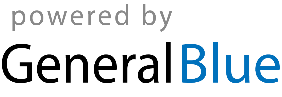 May 1	Labour DayMay 8	Victory DayMay 18	Ascension DayMay 28	Pentecost, Mother’s DayMay 29	Whit MondayJul 14	Bastille DayAug 15	AssumptionAug 24	Saint BarthOct 9	Abolition of SlaveryNov 1	All Saints’ DayNov 11	Armistice DayDec 25	Christmas Day